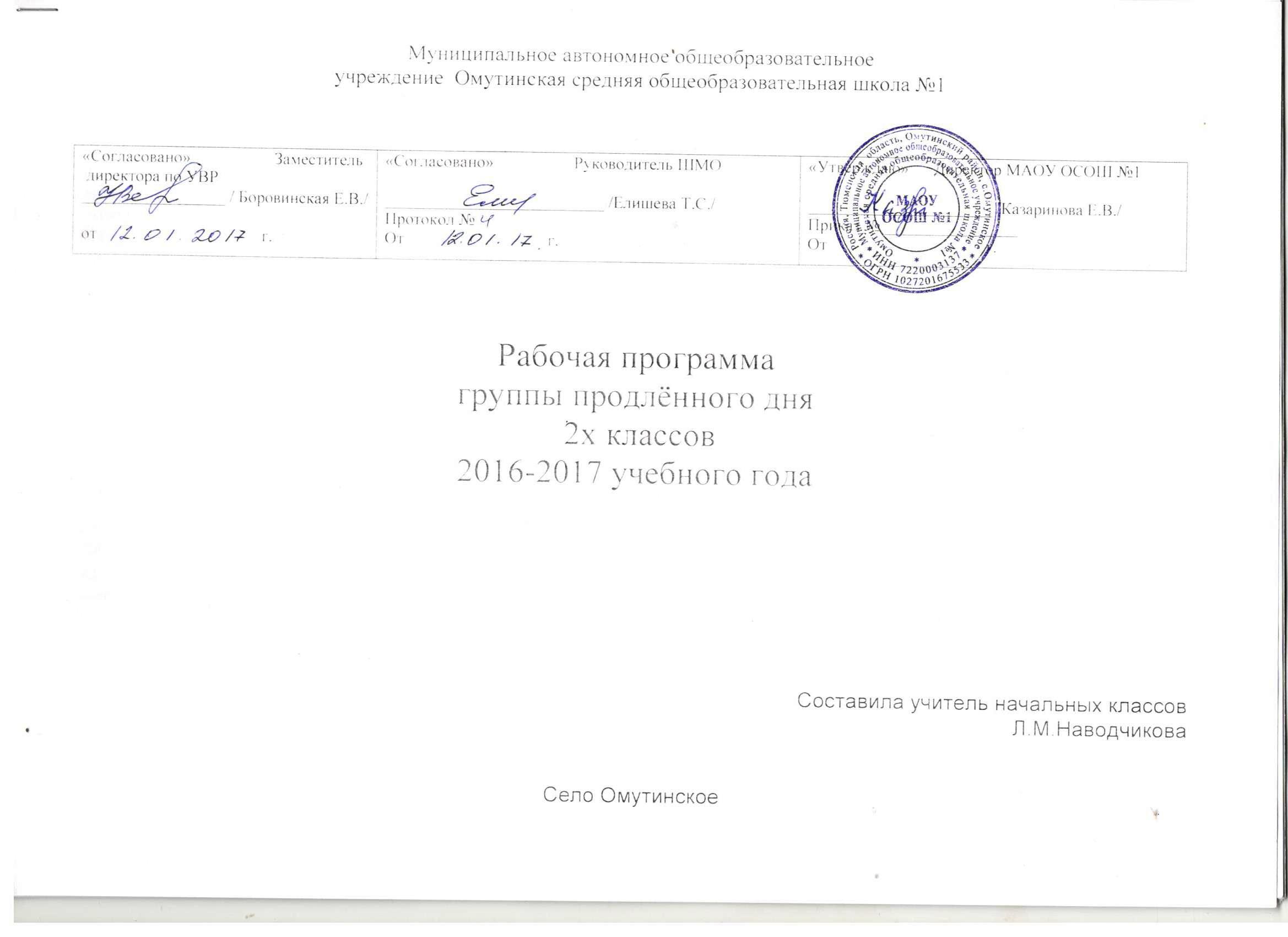 Пояснительная записка.Программа группы продленного дня представляет собой проект, направленный на реализацию ФГОС второго поколения.В программе раскрываются основные аспекты деятельности воспитанников группы продленного дня (ГПД) с обучающихся 2класса вусловиях общеобразовательного учреждения, определяет приоритеты дальнейшего развития, содержит конкретные мероприятия подостижению поставленных целей. Программа содержит теоретические положения по формированию целостной воспитательной средыразвития младшего школьника. Определяет уклад школьной жизни интегрированного во внеурочную (прогулки, подвижные игры,литературные чтения, развивающие игры и упражнения, самоподготовка,) внешкольную (реализация индивидуальных маршрутов развития,экскурсии, походы, посещение культурно – массовых мероприятий) деятельность учащихся.Цель: формирование инициативной личности, владеющей системой знаний и умений, идейно-нравственных, культурных и этическихпринципов, норм поведения, которые складываются в ходе воспитательного процесса и готовят еѐ к активной деятельности и непрерывномуобразованию в современном обществе, формирование социального опыта школьника, осознание им необходимости уметь принятьполученные знания в жизненной ситуации. Освоение учащимися норм нравственного отношения к миру, людям, самим себе.Задачи:воспитывать духовное единство между детьми и воспитателем, устанавливать взаимное доверие;предоставить возможности ребѐнку проявить себя и своѐ отношение к окружающему миру;развитие у детей чувства ответственности за свое поведение,бережное отношения к своему здоровью и здоровью окружающих;стимулирование у ребенка самостоятельности в принятии решений; выработка умений и навыков безопасного поведения в реальнойжизни.изучение устройства социума, сотрудничество со структурами социума при организации деятельности, социальное проектирование.Воспитание коллективно-групповой деятельности: основы общения и взаимоотношений в группе, самоуправление исамоорганизация.Реализация интересов и прав каждого воспитанника на социально-значимую и разнообразную деятельность.Общая характеристика.духовно – нравственноецель:социально-педагогическая поддержка становления и развития высоконравственного, творческого, компетентного гражданина России,принимающего судьбу Отечества как свою личную, осознающего ответственность за настоящее и будущее своей страны, укоренѐнного вдуховных и культурных традициях многонационального народа Российской Федерации.задачи:В области формирования личностной культуры:- формирование способности к духовному развитию, реализации творческого потенциала в учебно-игровой, предметно-продуктивной,социально ориентированной деятельности на основе нравственных установок и моральных норм, непрерывного образования,самовоспитания и универсальной духовно-нравственной компетенции — «становиться лучше»;- укрепление нравственности, основанной на свободе воли и духовных отечественных традициях, внутренней установке личностишкольника поступать согласно своей совести;- формирование основ нравственного самосознания личности (совести) — способности младшего школьника формулировать собственныенравственные обязательства, осуществлять нравственный самоконтроль, требовать от себя выполнения моральных норм, даватьнравственную оценку своим и чужим поступкам;- формирование нравственного смысла учения;- формирование основ позитивной нравственной самооценки, самоуважения и жизненного оптимизма;- принятие детьми национальных ценностей, национальных и этнических духовных традиций;- формирование эстетических потребностей, ценностей и чувств;- формирование способности открыто выражать и отстаивать свою нравственно оправданную позицию, проявлять критичность ксобственным намерениям, мыслям и поступкам;- формирование способности к самостоятельным поступкам и действиям, совершаемым на основе морального выбора, к принятиюответственности за их результаты;- развитие трудолюбия, способности к преодолению трудностей, целеустремлѐнности и настойчивости в достижении результата.В области формирования социальной культуры:- формирование основ российской гражданской идентичности;- пробуждение веры в Россию, свой народ, чувства личной ответственности за Отечество;- воспитание ценностного отношения к своему национальному языку и культуре;- формирование патриотизма и гражданской солидарности;- развитие навыков организации и осуществления сотрудничества с педагогами, сверстниками, родителями, старшими детьми в решенииобщих проблем;- укрепление доверия к другим людям;- развитие доброжелательности и эмоциональной отзывчивости, понимания других людей и сопереживания им;- становление гуманистических и демократических ценностных ориентаций;- формирование осознанного и уважительного отношения к традиционным российским религиям и религиозным организациям, к вере ирелигиозным убеждениям;- формирование толерантности и основ культуры межэтнического общения, уважения к языку, культурным, религиозным традициям,истории и образу жизни представителей народов России.В области формирования семейной культуры:- формирование отношения к семье как основе российского общества;- формирование у обучающегося уважительного отношения к родителям, осознанного, заботливого отношения к старшим и младшим;- формирование представления о семейных ценностях;- знакомство воспитанников с культурно-историческими и этническими традициями российской семьи. спортивно – оздоровительноецели:формировать установки на ведение здорового образа жизни и коммуникативные навыки, такие как, умение сотрудничать, нестиответственность за принятые решения;развивать навыки самооценки и самоконтроля в отношении собственного здоровья;обучать способам и приемам сохранения и укрепления собственного здоровьязадачи:Формирование:представлений о основных компонентах культуры здоровья и здорового образа жизни; влиянии эмоционального состояния на здоровье иобщее благополучие;навыков конструктивного общения;потребности безбоязненно обращаться к врачу по вопросам состояния здоровья, в том числе связанным с особенностями роста и развития.Обучение:осознанному выбору модели поведения, позволяющей сохранять и укреплять здоровье;правилам личной гигиены, готовности самостоятельно поддерживать своѐ здоровье;элементарным навыкам эмоциональной разгрузки (релаксации);упражнениям сохранения зрения. художественно – эстетическоецель:развитие способностей, общих и художественно-творческих; формирование способностей к мыслительной деятельности; развитие личностидетей; воспитание творческого начала и интереса к искусству.задачи:- научить воспринимать красоту, сформировать эстетические чувства и потребности;- развитие индивидуальных способностей и интересов, умение творить по законам красоты;- приобщение детей к миру прекрасного в сфере жизни и искусства, особое место среди которых занимают музыка, литература, театр,хореография, фольклор, изобразительное искусство, народно-прикладное творчество. научно – познавательноецель:развивать познавательные способности у детей школьного возраста путем обогащения опыта познавательно- исследовательскойдеятельности.задачи:Образовательные:Включение детей в познавательно- исследовательскую деятельность.Расширение кругозора.Развивающие:Развитие у детей предпосылок диалектического мышления (способности видеть многообразие мира в системе взаимосвязей ивзаимозависимости).Развитие психических познавательных процессов.Воспитательные:Воспитание творческой, самостоятельной личности.Воспитание у детей интереса к процессу познания, культуру умственного труда.Воспитание умения работать в коллективе, сохраняя при этом индивидуальность каждого ребенка.Поддержание у детей инициативы, самостоятельности, оценочного и критического отношения к миру.военно-патриотическоецель:развитие у детей гражданственности, патриотизма как важнейших духовно-нравственных и социальных ценностей, формирование у детейпрофессионально значимых качеств, умений и готовности к высокой ответственности и дисциплинированности.задачи:- проведение организаторской деятельности по созданию условий для эффективного военно-патриотического воспитания детей;- развитие у детей верности к Отечеству, готовности к достойному служению обществу и государству.общественно – полезноецель:вовлечения детей в разнообразные педагогически организованные виды общественно полезного труда с целью передачи им минимумапроизводственного опыта, трудовых умений и навыков, развитие у них творческого практического мышления, трудолюбиязадачи:- осознание воспитанниками о необходимости общественно – полезной деятельности;- воспитание мотивов общественно – полезной деятельности;- формирование трудовых умений и навыков.Личностные, метапредметные и предметные результаты освоения курсаЛичностными результатами программы являются:- Развитие целеустремленности, умения преодолевать трудности – качеств, важных для деятельности человека.- Сохранение, укрепление и дальнейшее формирование главной ценности воспитанника – здоровье.- Формирование потребности заботиться о своем физическом и психическом здоровье.- Формирование самостоятельного выполнения домашнего задания и самоконтроля поведения, способствующего успешнойсоциальной адаптации.- Воспитание потребности в здоровом образе жизни.- Обучение воспитанников практическим умениям и навыкам, необходимым для обеспечения, поддержания самостоятельности иукрепления здоровья.__Обучение воспитанников практическим умениям и навыкам, необходимым для обеспечения самостоятельности и, поддержания иукрепления здоровья.Метапредметные результаты:- Применять изученные способы работы с дополнительной литературой.- Действовать в соответствии с общепринятыми правилами.- Участвовать в решении проблемных вопросов,- высказывать собственное мнение и аргументировать его.- Выполнять пробное учебное действие.- Аргументировать свою позицию в коммуникации, учитывать разные мнения, использовать критерии для обоснования своего суждения.- Контролировать свою деятельность (обнаруживать и исправлять ошибки).- Моделировать ситуацию, описанную в литературе.- Обосновывать выполняемые и выполненные действия.- Участвовать в диалоге.- Оценивать процесс поиска решения задачи.- Включаться в групповую работу.- Сопоставлять полученный (промежуточный, итоговый) результат с заданным условием.ЕЖЕДНЕВНЫЙ РАСПОРЯДОК РАБОТЫ ГПД 2 КЛАССРежим дня – важнейший фактор здоровья и воспитания детей. Рациональная, научно-обоснованная организация учения, труда и отдыхаучащихся создает условия для их психофизиологического, физиологического и личностного развития: формирует регулятивные процессы,закрепляет организационные навыки, способствует развитию умений эффективно общаться, формирует самосознание.В ГПД сочетается двигательная активность воспитанников на воздухе (прогулка, подвижные и спортивные игры, учебно-опытная работана пришкольной территории) до начала самоподготовки, во внеучебных мероприятиях – после самоподготовки.Продолжительность прогулки для учащихся составляет не менее 30 минут ( в данное время включаются прогулки между учебной ивнеучебной деятельностью).Самоподготовка начинается в14.00 – 14. 15 часов. В это время отмечается физиологический подъем работоспособности.Продолжительность самоподготовки определяется классом обучения.2 класс -1 час 30 минПосле самоподготовки – участие детей во внеклассных мероприятиях: занятиях в кружках, секциях, играх, подготовке и проведениюконцертов самодеятельности, викторинах и т.д.В школе организуется дополнительное  горячее питание. 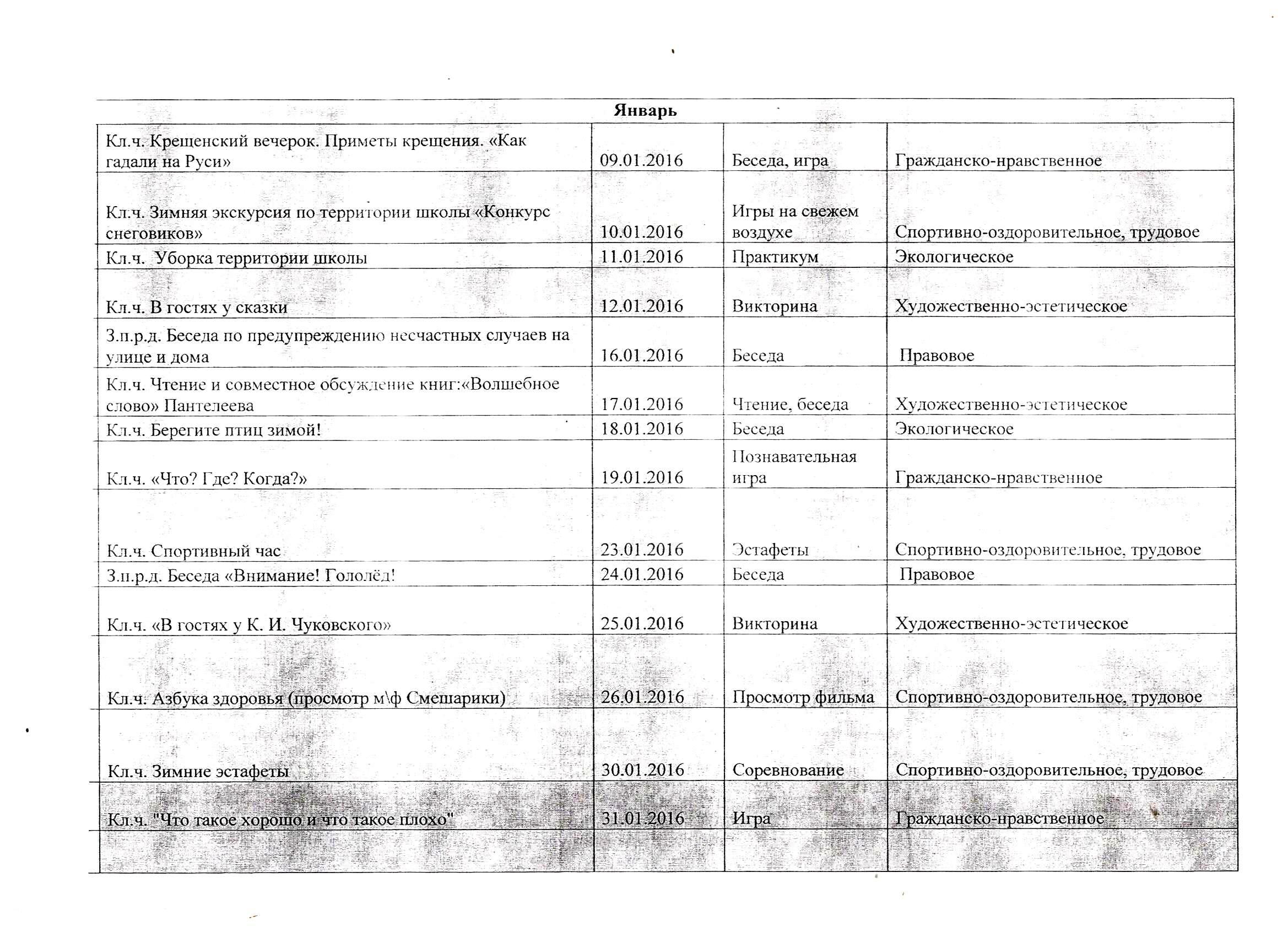 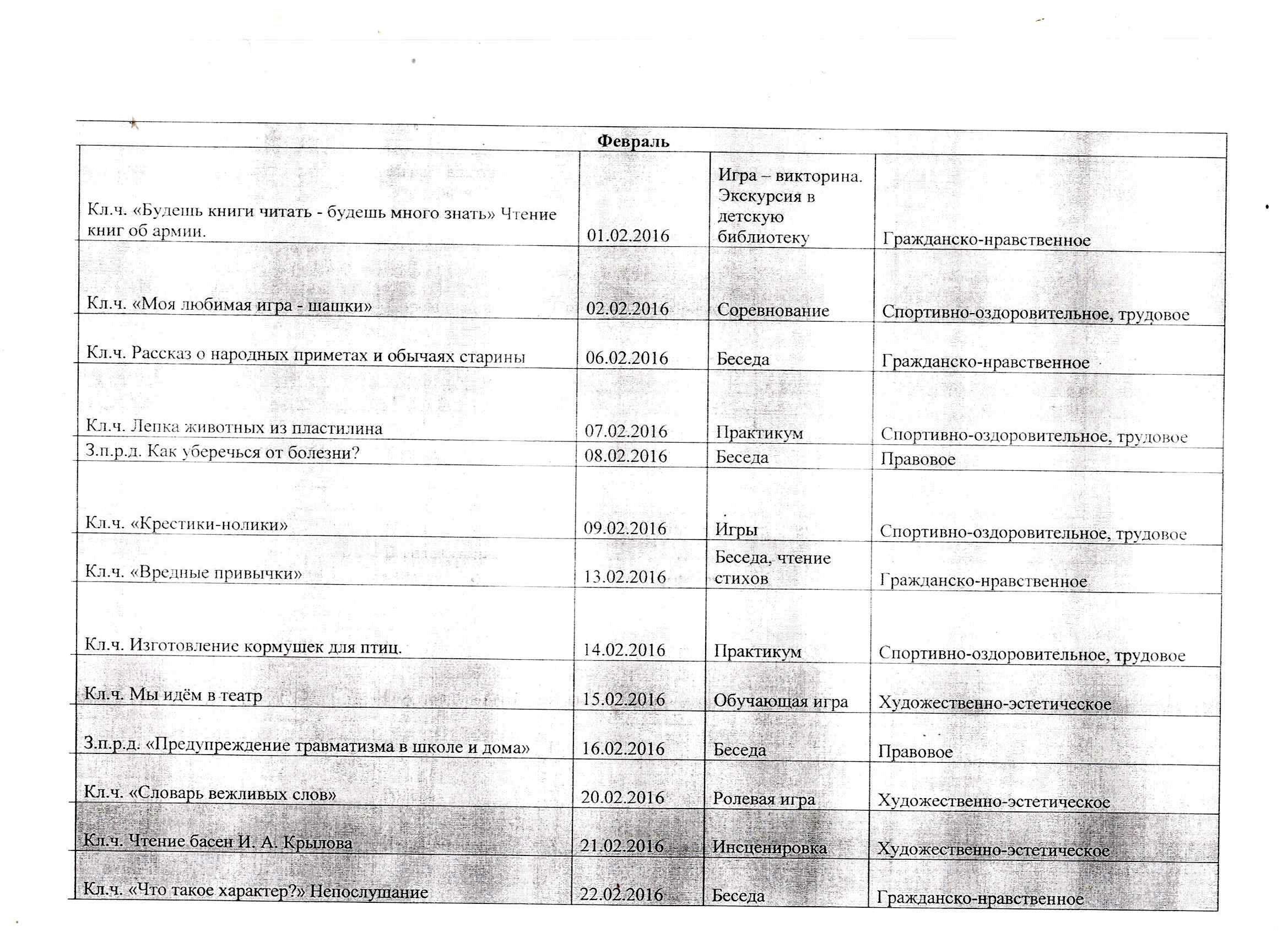 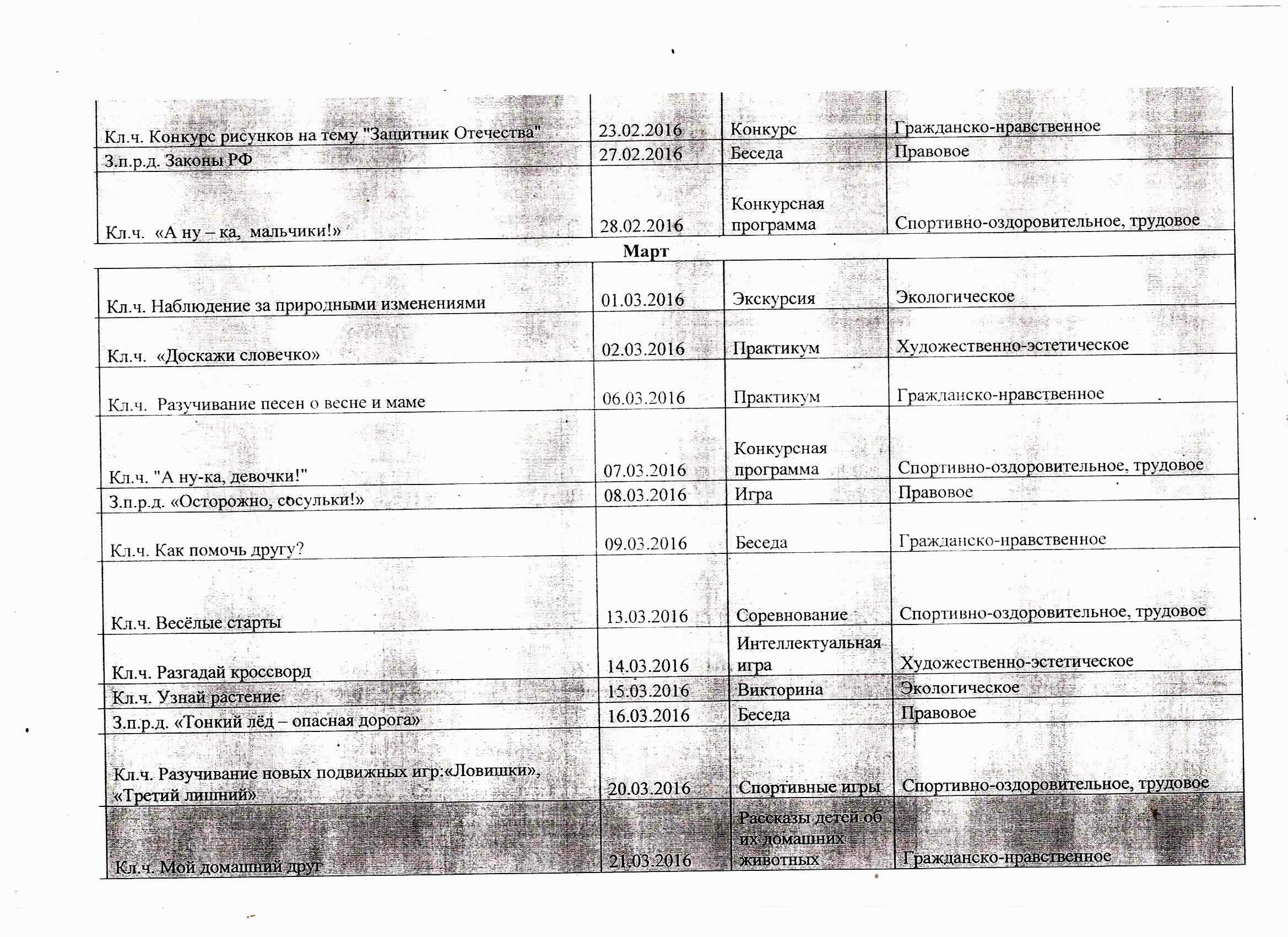 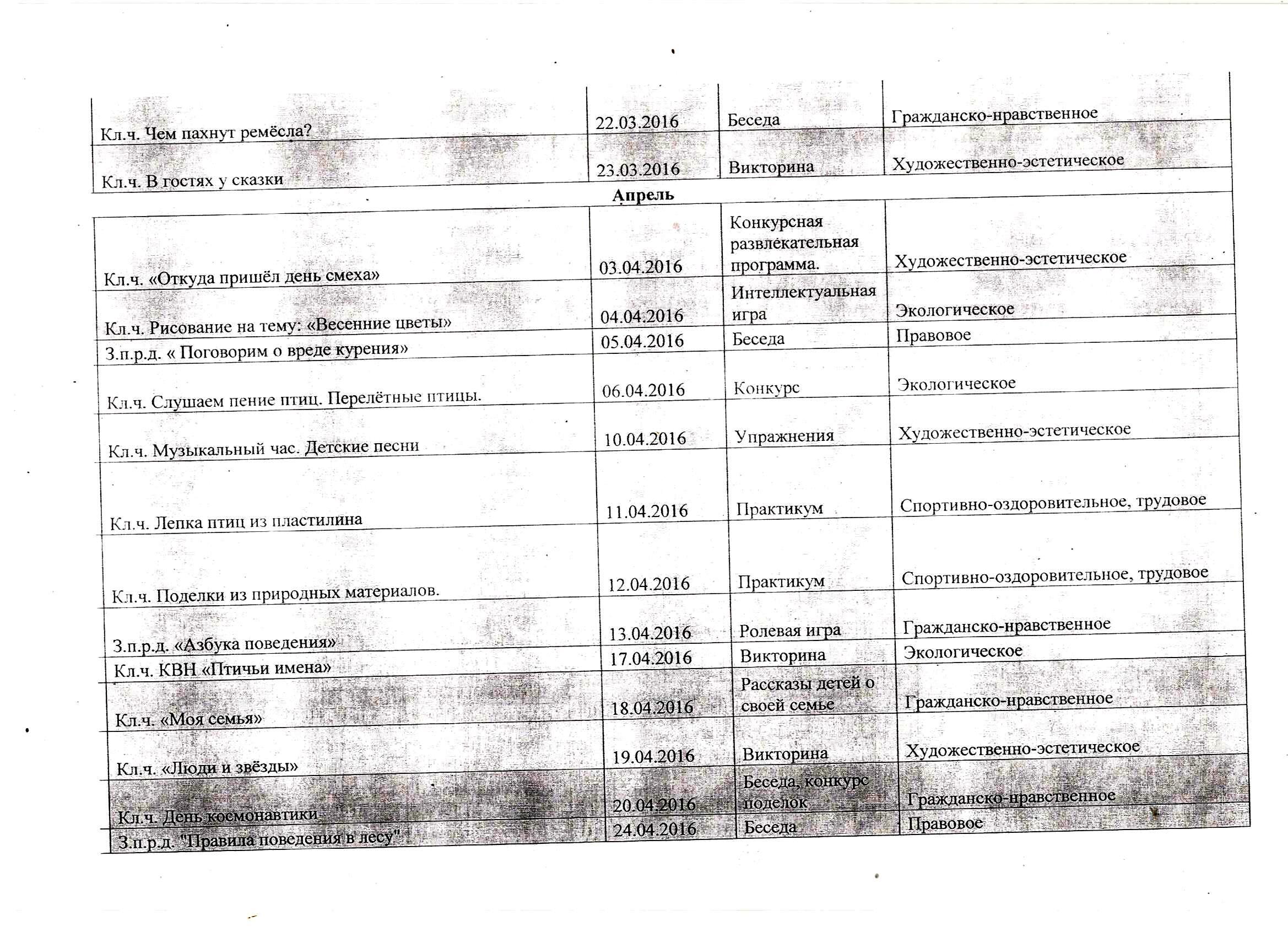 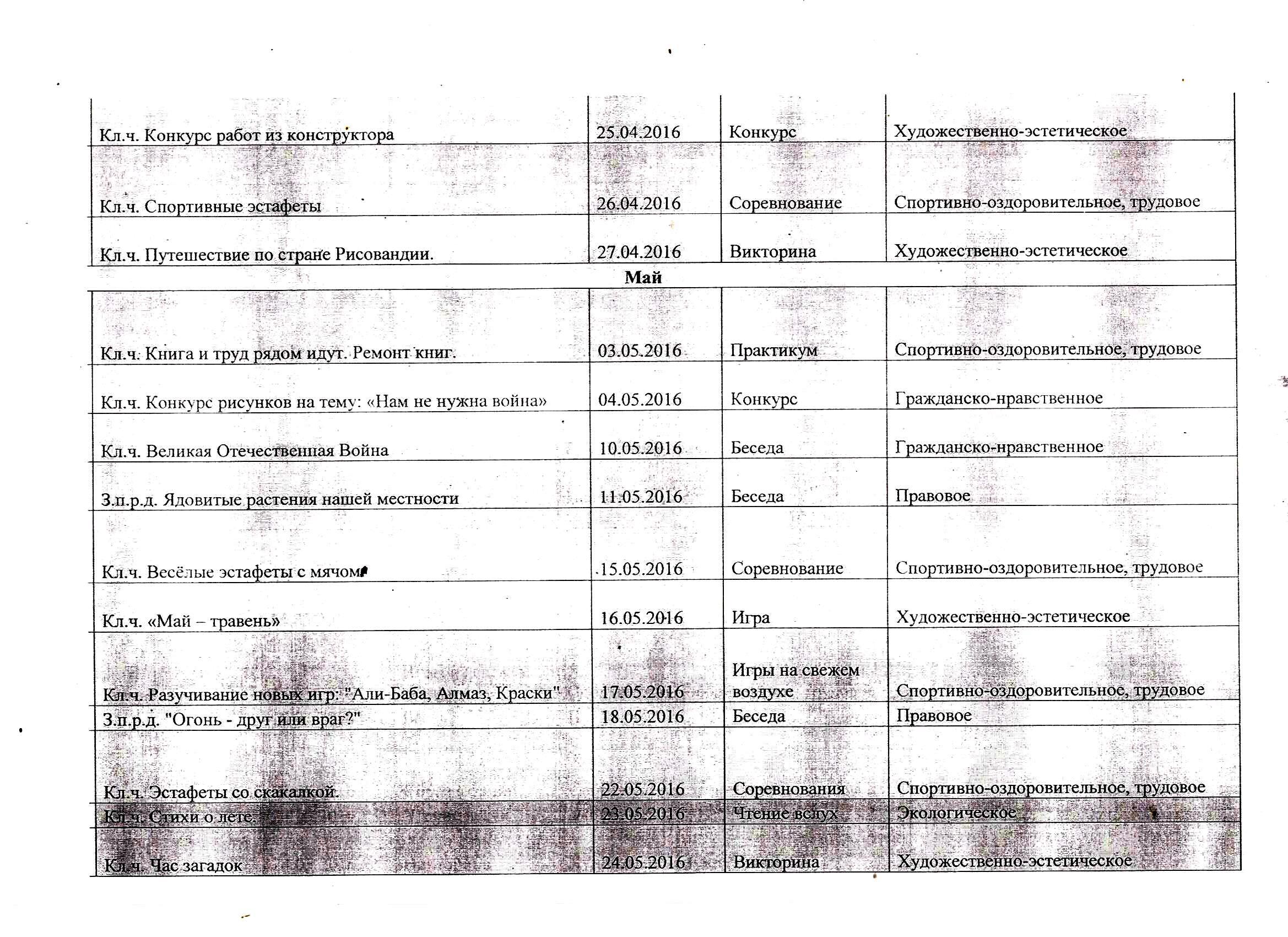 ВремяПонедельникВторникСредаЧетверг14.00-14.30Прогулка. Горячее питание Прогулка. Горячее питание Прогулка. Горячее питание Прогулка. Горячее питание 14.30-15.30Выполнение уроков СамоподготовкаВыполнение уроков СамоподготовкаВыполнение уроков СамоподготовкаВыполнение уроков Самоподготовка15.30-16.00Клубный час. Занятия по интересам.Клубный час. Занятия по интересам.Клубный час. Занятия по интересам.Клубный час. Занятия по интересам.16.00Уход домойУход домойУход домойУход домой